             Public Protection Bulletin              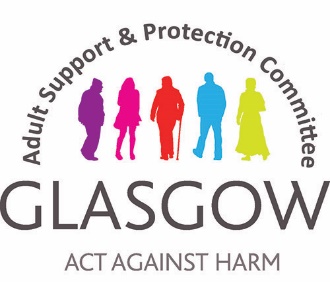 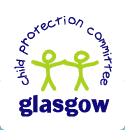 20th November 2020Dear colleague,It is now clear that our support and protection services are going to feel the COVID-19 impact for the foreseeable future. As we move to a five tier system of lockdown we need to make sure our services continue to be flexible and responsive to emerging needs. We already have evidence from our data collection systems concerning the impact of lockdown and social isolation on mental health and wellbeing and we can already see this impacting our adult and child support and protection services. Our Adult Support and Protection and Child Protection Committees and subgroups have returned to the previous meeting schedules albeit on video conferencing platforms and I won’t even hazard a guess at how long this new way of working might last.People tell us that these bulletins continue to be a valuable source of information and as various studies emerge on how Covid-19 has impacted on the needs of vulnerable people and how services have been developed in response, we will continue to seek out the latest news and provide electronic links to more detailed articles.As always, this needs to be a two-way process so please continue to share any interesting news or developments from your particular agency or organisation.We hope that you find something of interest to you in the articles below.Please stay safe and healthy,Best wishes, ColinColin Anderson,Independent ChairAdult Support & Protection Committee/Child Protection Committee Covid-19 asymptomatic weekly testing guidanceNHS Scotland and the Scottish Government have released a letter providing additional guidance to care homes and NHS employers on the importance of eligible staff undergoing weekly asymptomatic routine COVID-19 testing.Updated ELC, childminding and school-aged childcare guidanceThe Scottish government has updated the following guidance: Coronavirus (COVID-19): early learning and childcare (ELC) servicesCoronavirus (COVID-19): school aged childcare servicesCoronavirus (COVID-19): childminder services guidanceNew taskforce arrests 39 for online CSA offencesA new Police Scotland taskforce set up to tackle online child sexual abuse has made 39 arrests in its first four-weeks of operation from 1st September.Guide to Covid-19 InformationA compendium guide published by the Care Inspectorate.Privacy & Confidentiality in Children’s Hearings SystemA policy briefing has been published following research commissioned by SCRA and carried out by Who Cares? Scotland. The research explored how young people, their parents and their carers experienced privacy and confidentiality in the Children’s Hearings System, and how this affects their participation in the process.Quality framework for secure accommodation services The Care Inspectorate have published a new quality framework to drive forward improvements in young people’s outcomes in secure accommodation services.COVID-19: Domestic Abuse and Other Forms of Violence Against Women and Girls During Phase 3 of Scotland's Route MapThis paper provides an update to previous Scottish Government reports published in June 2020 and September 2020, which explored the impact of the COVID-19 on people experiencing domestic abuse and other forms of violence against women and girls (VAWG) between 30 March and 22 May 2020 (the period of lockdown) and Phases 1,2 and 3 of Scotland’s Route map until 11 August 2020, respectively.The crisis before the crisisNew research, led by Glasgow Centre for Population Health, highlights important and concerning changes in mortality rates across all countries and cities of the UK.Children (Equal Protection from Assault) (Scotland) Act 2019Factsheet, posters and questions and answers to support the introduction of the Children (Equal Protection from Assault) (Scotland) Act 2019.Early Intervention Framework for Children and Young People’s Mental Health and Mental Wellbeing This resource enables the comparison of the effectiveness of, and the supporting evidence for, different kinds of evidence-based prevention and early intervention approaches, that have been designed to improve the mental health and wellbeing of children and young people.Housing and Children’s Health and Social CareThis review assesses the evidence that the housing available to families in the United Kingdom influences children’s health and wellbeing, and subsequent involvement in health and social care services.Risk and Protective Factors for Prospective Changes in Adolescent Mental Health During the COVID-19 PandemicThis study investigates the impact of the COVID-19 pandemic on adolescents’ mental health, and moderators of change, as well as assessing the factors perceived as causing the most distress.This guidance provides general information on the offence of wilful neglect or ill-treatment of an adult receiving adult health or social care. The offence was created under the Health (Tobacco, Nicotine etc. and Care) (Scotland) Act 2016. An offence can be committed by care workers or adult health or social care providers while providing or arranging health and social care. This guidance provides general information, explaining what type of behaviour could amount to an offence.Homelessness in Scotland: Equalities Breakdown 2019-20This statistics release extends the analysis previously published in the Homelessness in Scotland: 2019-20 publication, specifically to provide further breakdowns of data surrounding homelessness applications, use of temporary accommodation and outcomes by age, gender and ethnicity.Free webinar: Child victims of trafficking in the UK immigration systemThis free hour-long webinar will look at the challenges child victims of trafficking face in the UK’s immigration system, the immigration avenues available to children as well as why and how practitioners should support young people to secure their immigration status.Hostile relationships in social work practice: anxiety, hate and conflict in long-term work with involuntary service usersThis paper draws from research that observed long-term social work practice in child protection and shows how relationships based on mutual suspicion and even hate were sustained over the course of a year, or broke down. Drawing on a range of psycho-social theories, the paper adds to the literature on relationship-based practice by developing the concept of a ‘hostile relationship’.MAPPA in Scotland: National Overview Report 2019/2020This report cover the thirteenth year of MAPPA in operation in Scotland and provides an overview of the main national developments in relation to MAPPA as a result of work conducted by the Scottish Government and its partners.Evaluation of Aberlour Urgent Assistance FundScottish children’s charity, Aberlour has published a new report which warns thousands more families are at risk of falling into poverty due to the economic impact of the COVID-19 pandemic.£1m fund to keep care home residents connectedNew funding has been announced to provide around 1,400 care homes in Scotland with digital devices to connect those receiving care with their loved ones.Primary Prevention Interventions for Elder AbuseThis review aimed to synthesise evidence on the effects of primary (and some secondary) interventions in tackling the drivers or risk factors of elder abuse, and to identify the factors that influence the effectiveness of elder abuse programs or interventions (both primary and secondary).Wilful neglect, ill treatment and corporate homicide